								Acqui Terme, lì 14/10/2016										Al  Sig. GALLO ENRICO										CLASSE 5D LICEO CLASSICO										ALL’U.S.T. ALESSANDRIA -ASTI										UFFICIO ORGANI COLLEGIALIOGGETTO : surroga rappresentante degli Studenti nelle CONSULTE PROVINCIALI.IL DIRIGENTE SCOLASTICO-    VISTA  prot. n. 0004864 del 2.10.2009 che recita: “Gli eletti che nel corso del biennio 		cesseranno per qualsiasi causa o perderanno i requisiti di eleggibilità, anche per aver conseguito il 	diploma, saranno sostituiti dai primi dei non eletti nelle rispettive liste e soltanto in caso di 	esaurimento delle liste, si procederà ad elezioni suppletive”. -	VISTI i risultati delle elezioni per il rinnovo dei rappresentanti degli Studenti della Consulta Provinciale        	per gli anni scolastici 2015/2016 e 2016/17 avvenute il 23.10.2015;CONSIDERATO che il/la sig./ra TURCO LUCA è decaduto dalla nomina in quanto diplomato nel l’anno scolastico 2015/16;RILEVATA la necessità di emanare un ‘atto di surroga;VISTI i voti ottenuti dal sig. GALLO ENRICO  n. 72 (primo dei non eletti),DECRETAIl/ra GALLO ENRICO è nominato/a rappresentante degli Studenti nella  Consulta Provinciale  per l’a.s. 2016/17.GALLO ENRICO  – nato ad NIZZA M.TO (AT)  il 14/04/1998 – residente in NIZZA M.TO (AT)  STRADA BRICCO 60 – tel 3490089074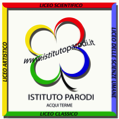 ISTITUTO SUPERIORE STATALE  “GUIDO PARODI” Via De Gasperi 66 – ACQUI TERME - (AL) - tel. 0144/320645 – fax 0144/350098C.M.:ALIS00100E-C.F.:81001730068–http://www.istitutoparodi.gov.it-email:segreteria@istitutoparodi.gov.it
LICEO CLASSICO STATALE - LICEO DELLE SCIENZE UMANE STATALE – LICEO LINGUISTICO STATALECorso Bagni, 1 - tel.  0144322254 fax 0144980043LICEO SCIENTIFICO STATALE “G. PARODI”  - LICEO ARTISTICO STATALE “J. OTTOLENGHI”Via De Gasperi, 66 - tel. 0144320645 fax 0144350098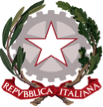 